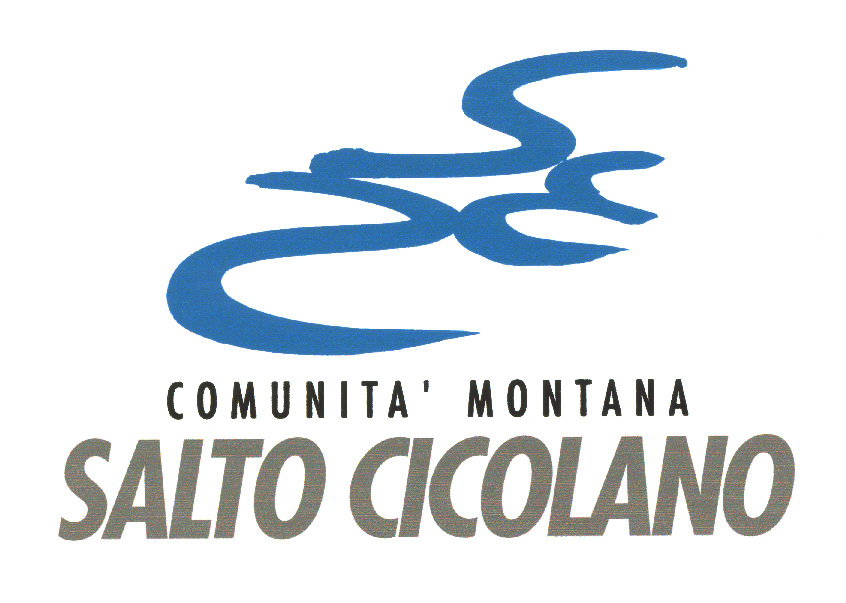 MODELLO 1DICHIARAZIONE REQUISITI AVVISO DI RACCOLTA PREVENTIVI FINALIZZATA ALL’AFFIDAMENTO DIRETTO AI SENSI DELL’ART. 50 COMMA 1, LETT. B) D.LGS. 36/2023 E S.M.I., DEL SERVIZIO DI PRONTO INTERVENTO SOCIALE (PIS) - centrale operativaCUP H41H21000040003CIG in corso di perfezionamento				Spett.le			Comunità Montana Salto CicolanoIl sottoscritto ………….……………………………………………………………………………nato a ………………………………..……………………..…   Prov. ……….   il ……………….residente nel Comune di ………………………….……..…..………   Prov. ….…  Stato ………..Via/Piazza……………...…………………………..………………………………..   n. ……........CODICE FISCALE ……………………………in qualità di ……………………………………..dell’impresa .…………………………………….………………………………………...……….con sede nel Comune di …………………………   Prov. ….…   Stato …………..……………….Via/Piazza ………………………………………….....………………..…………..   n. ….…..…..con codice fiscale: ……………..………………….…..   Partita IVA: …………………………….telefono …………………………………….   e-mail …………………………………………… Pec …………………………………..……………………………………………………………..DICHIARA SOTTO LA PROPRIA RESPONSABILITÀai sensi e per gli effetti dell’art. 76 del D.P.R. n. 445/2000 consapevole della responsabilità e delle conseguenze civili e penali previste in caso di dichiarazioni mendaci e/o formazione od uso di atti falsi, nonché in caso di esibizione di atti contenenti dati non più corrispondenti a verità e consapevole, altresì, che qualora emerga la non veridicità del contenuto della presente dichiarazione la scrivente Impresa decadrà dai benefici per i quali la stessa è rilasciata,I soggetti di cui all’art. 96, comma 3, del D.Lgs. 36/2023,   sono i seguenti (indicare anche i soggetti cessati dalla carica nell’anno antecedente la data di invio della richiesta di preventivo):Sig./Sig.ra_______________________ nat__ a___________________________ il_________ Prov. ___ C.F._______________________________________residente in Comune di_________________ Prov. ___ Via_______________________________, n_____ in qualità di__________________________________________ Sig./Sig.ra_______________________ nat__ a___________________________ il_________ Prov. ___ C.F._______________________________________residente in Comune di_________________ Prov. ___ Via_______________________________, n_____ in qualità di__________________________________________ Sig./Sig.ra_______________________ nat__ a___________________________ il_________ Prov. ___ C.F._______________________________________residente in Comune di_________________ Prov. ___ Via_______________________________, n_____ in qualità di__________________________________________ Sig./Sig.ra_______________________ nat__ a___________________________ il_________ Prov. ___ C.F._______________________________________residente in Comune di_________________ Prov. ___ Via_______________________________, n_____ in qualità di__________________________________________ che non sussiste alcuno dei motivi di esclusione dalla procedura di gara elencati 94 e 95, del D.Lgs. n. 36/2023, nei confronti dei soggetti sopra indicati; di possedere i seguenti requisiti:Idoneità professionaleiscrizione nel registro delle imprese presso la Camera di Commercio, Industria Artigianato e Agricoltura per categorie di attività che comprendano quelle di cui all’ Avviso in oggetto.Indicare estremi………………………………….per le società cooperative, l’iscrizione all’Albo tenuto dal Ministero delle Attività Produttive, ai sensi del D.M. del 23/06/2004 e per le Cooperative sociali l’iscrizione all’albo regionale, da cui risulti che l’oggetto sociale dell’operatore economico sia coerente con quello oggetto della presente lettera di invito, precisando i dati dell’iscrizione, l’oggetto sociale e le generalità delle persone che rappresentano legalmente la Cooperativa;Indicare estremi………………………………….per Enti del Terzo Settore, iscrizione al Registro Unico Nazionale del Terzo Settore;Indicare estremi………………………………….Per altri soggetti senza scopo di lucro: compatibilità della forma giuridica e dello scopo sociale riportati nello statuto e/o nell’atto costitutivo con le attività oggetto del presente Avviso;Indicare estremi………………………………….Altri operatori economici dovranno dichiarare il requisito della idoneità professionale secondo quanto disposto dall’art.100 del Dec.Lgs. 36/20023.Indicare estremi………………………………….Requisiti di capacità tecnico-professionaleidonea esperienza nell’ambito del servizio oggetto dell’avviso da comprovare mediante esecuzione del medesimo servizio e/o di servizi analoghi, svolti nell’ultimo biennio dalla data di pubblicazione  del  presente avviso;Indicare dettagliatamente servizi svolti e i periodi di riferimento………………………………….di aver considerato e valutato tutte le condizioni incidenti sulle prestazioni oggetto dell’affidamento che possono influire sulla determinazione dell’offerta, di aver considerato e valutato tutte le condizioni contrattuali e di aver preso conoscenza di tutte le circostanze, generali e specifiche, relative all’esecuzione del contratto, e di averne tenuto conto nella formulazione dell’offerta;di accettare integralmente le condizioni di esecuzione del servizio oggetto dell’affidamento, contenute nel capitolato descrittivo prestazionale e nei documenti progettuali messi a disposizione;di essere a conoscenza che la Stazione Appaltante si riserva il diritto di procedere d’ufficio a verifiche, anche a campione, in ordine alla veridicità delle dichiarazioni rilasciate da questa Impresa in sede di offerta e, comunque, nel corso della procedura di gara, ai sensi e per gli effetti della normativa vigente;che provvederà a comunicare tempestivamente e senza indugio  alcuno  qualsiasi  variazione  alla situazione sopra rappresentata, ai sensi del D.P.R. 603/1973 art. 48 bis;che, in  caso  di  affidamento,  si  assume  gli  obblighi  di  tracciabilità  dei  flussi  finanziari,  ai  sensi dell’articolo 3 della legge n. 136/2010 e ss.mm.ii., ed indicherà un numero di conto corrente unico sul quale la  Stazione   Appaltante   farà   confluire   tutte   le   somme   relative  all’appalto  di  che  trattasi, consapevole   che   il   mancato   rispetto   del   suddetto   obbligo   comporterà   la   risoluzione,   per inadempimento, del contratto;che l’Impresa ai fini della presente procedura, elegge domicilio in ..................................................................Via.......................................................................................................................... C.A.P. .................................., mail…………………….. PEC ...............................................;di essere consapevole che, qualora fosse accertata la non veridicità del contenuto della presente dichiarazione, questa Impresa verrà esclusa dalla presente procedura o, se risultata affidataria, decadrà dalla aggiudicazione medesima la quale verrà annullata e/o revocata; inoltre, qualora la non veridicità del contenuto della presente dichiarazione fosse accertata dopo la stipula del contratto, questo potrà essere risolto di diritto ai sensi dell’art. 1456 cod. civ.;ai sensi dell’art. 53, c. 16 ter del D.Lgs. n. 165/01 e s.m.i. come introdotto dall’art. 1 della L. 190/2012 di non aver assunto alle proprie dipendenze personale già dipendente della Stazione Appaltante che abbia esercitato poteri autoritativi o negoziali per conto della medesima nei tre anni antecedenti la data di indizione della presente raccolta di preventivi;di non essere soggetto alle cause di esclusione delle procedure di appalto di cui all'art. 41 del D. Lgs. 198/2006 (Codice delle pari opportunità tra uomo e donna ex art. 6 della legge 246/2005) e di cui all'art. 44 del D. Lgs. 286/1998 (Testo Unico delle disposizioni concernenti la disciplina dell'immigrazione e norme sulla condizione dello straniero);che in caso di affidamento presenterà a richiesta dell’Amministrazione la cauzione definitiva ai sensi dell’art. 117 del Codice.di non aver violato l’art. 5, comma 2, lett. c), l. 15 dicembre 1990, n. 386 (“Nuova disciplina sanzionatoria degli assegni bancari”).Luogo e data Firma/e digitale/iRappresentante Legale